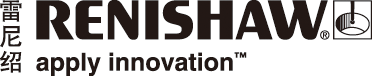 雷尼绍推出VIONiC™全新一代数字光栅世界领先的测量专家雷尼绍为其种类丰富的光栅产品再添新生力量，全新推出VIONiC™系列光栅 — 新一代超高精度、超小型一体化数字增量式光栅。VIONiC连同全系列雷尼绍光栅及磁栅产品将于2016年
11月1-5日于CIIF的雷尼绍H6.1 – B013展台展示其卓越且稳定的运动控制性能。VIONiC光栅专为世界上要求最苛刻的运动控制应用而设计，其在开发过程中将雷尼绍著名的光学滤波系统与全新定制的细分与监控ASIC（专用集成电路）结合在一起，可增强动态信号处理能力并提高信号的稳定性。凭借这一设计成果，VIONiC成为迄今为止最高性能的增量式光栅系统。VIONiC系列的设计在缩小总体尺寸的同时保持了系统的高性能，它在读数头内部集成了所有必需的细分电路和数字信号处理功能，因此无需再使用其他外部接口。在周期误差、抖动和精度等方面，VIONiC均在同类产品中保持领先水平。客户可以选择两种型号的VIONiC读数头。标准的VIONiC读数头的电子细分误差 (SDE) <±30 nm，有效分辨率范围介于5 µm至20 nm之间，速度可超过12 m/s。为了满足最为严格的性能要求，雷尼绍还提供VIONiCplus™读数头，其电子细分误差 (SDE) <±10 nm，抖动低至1.6 nm RMS，分辨率范围可从100 nm低至2.5 nm，各项性能指标均达到行业最高水平。低电子细分误差 (SDE) 的光栅可最大程度减少速度纹波，这对于激光扫描等恒定速度应用而言是十分重要的。VIONiC系列光栅提供与TONiC™系列光栅相同的直线栅尺和圆光栅，这样一来，现有客户可选择直接使用VIONiC来替代TONiC，且可配用不同类型的栅尺，包括金属栅尺、玻璃栅尺和圆光栅（含超高精度REXM圆光栅）。所有的VIONiC系列栅尺均提供嵌入增量码道的用户可选IN-TRAC™参考零位，此外在直线栅尺中还配有双限位开关。高级诊断工具 (ADT) 包含用于控制和监控VIONiC设定和校准程序的用户软件，令VIONiC的设定和校准过程变得异常简单。新的软件功能包含：增强的图形显示功能、自动生成信号强度与位置曲线图、利萨如 (Lissajous) 图形、DRO输出以及读数头俯仰指示。该安装工具具备远程、高级校准等功能，是工厂生产线安装的理想选择。VIONiC增量式光栅系列具有CE认证，由雷尼绍严格按照ISO 9001:2008质量控制认证体系制造。与所有雷尼绍光栅一样，VIONiC也由优秀的雷尼绍团队支持，提供真正快捷的全球化服务。详情请访问 www.renishaw.com.cn/encoders完关于雷尼绍雷尼绍公司 (Renishaw plc) 是世界测量和光谱分析仪器领域的领导者。我们开发的创新产品可显著提高客户的经营业绩 — 从提高制造效率和产品质量、极大提高研发能力到改进医疗过程的功效。我们的产品可广泛应用于机床自动化、坐标测量、增材制造、比对测量、拉曼光谱分析、机器校准、位置反馈、口腔CAD/CAM、形状记忆合金、大尺寸范围测绘、立体定向神经外科和医学诊断等领域。在所有这些领域，我们的目标都是成为长期合作伙伴，不管现在还是将来，都始终如一地提供满足客户需求的优异产品，并提供快捷、专业的技术和商业支持。了解详细产品信息，请访问雷尼绍网站：www.renishaw.com.cn关注雷尼绍官方微信（雷尼绍中国），随时掌握相关前沿资讯：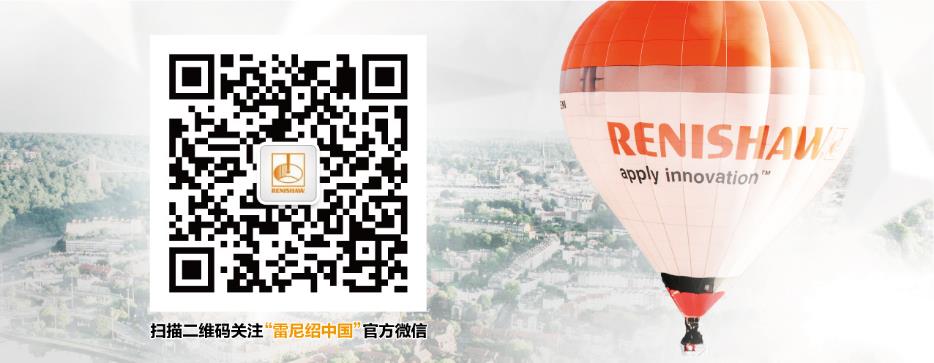 